产教融合实训云平台优质教学资源、高效实践环境、产业资源对接产教融合实训云平台是新一代高水平智能化实训平台，提供5G、鲲鹏、Gauss DB、云计算、大数据、人工智能、物联网、数据安全、软件开发等专业教学内容和涵盖仿真实验环境、实验手册、在线问答及实验报告在内的便捷高效的云端实验室资源，支持录播教学和远程直播教学，提供从在线学习、实践实训、考核测量到高质量实习和就业的整体解决方案。在资源聚集方面云平台是一个多元化和开放性平台，提供标准的API接口，能够便捷实现产业上优质课程上云或实训资源对接，使平台具有丰富的教学实践内容资源。在日常教学方面云平台是一个教学多功能平台，为老师提供灵活创建课程的功能，方便老师在教学中增加新的课程内容，有效提高教师队伍创新教学的能力。在平台自身功能结构设计方面具有一定的先进性：资源更新自适应产业、能力模型化、学习智能化、成果可视化、过程可监控、人才可评测、岗位可匹配、就业可推荐、运营收益可监控。在云端实验室建设方面           云平台提供ICT行业各个技术方向的仿真实验环境及服务，支持公有云、私有云、混合云三种建设方式；支持一键式创建、清理、恢复实验环境；支持快速扩容、升级。解决ICT实验环境搭建、管理、维护过程存在的诸多问题，为企业工程师、高校学生和其他ICT技术爱好者打造最佳的云上实践体验。公有云实践平台运行在华为公有云上，随时随地访问，免部署、免维护、省成本，规模动态可调无限制。私有云实践平台运行在客户私有云上，可配置随时随地访问，提高硬件利用率2-3倍，保留和公有云融合接口，方便向混合云扩展。混合云实践平台，部分运行在华为公有云上，部分运行在客户私有云上，充分利用现有实验设备和实训资源，容量可在公有云和私有云间无缝平滑迁移。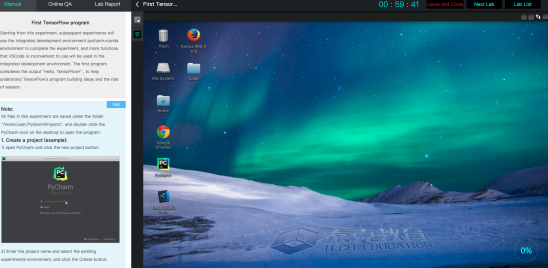 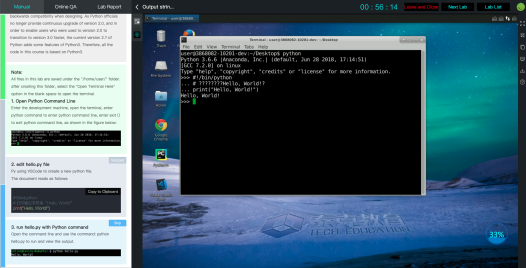 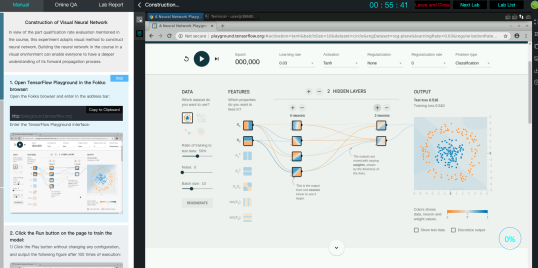 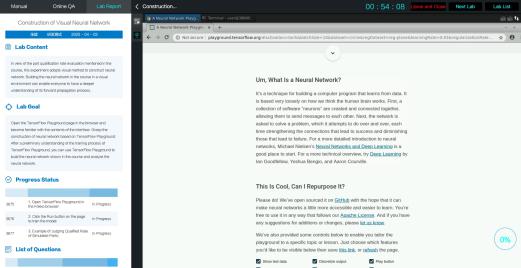 —— 实训云平台功能 ——产教融合实训云平台功能结构设计是以“教育如何服务产业、产教资源如何融通、企业实践技能如何前置到学校、人才和岗位如何自适应匹配”为依据，制定出画像建设、课程定制、教学管理、智能学习、能力评测、产教融合六大功能模块，主要适用于学生、老师和院长这三类用户。云平台针对不同的用户角色，有不同的功能体验。学生功能课程资源：平台提供包含课程视频、实验、课件、案例、习题与作业等课程内容资源。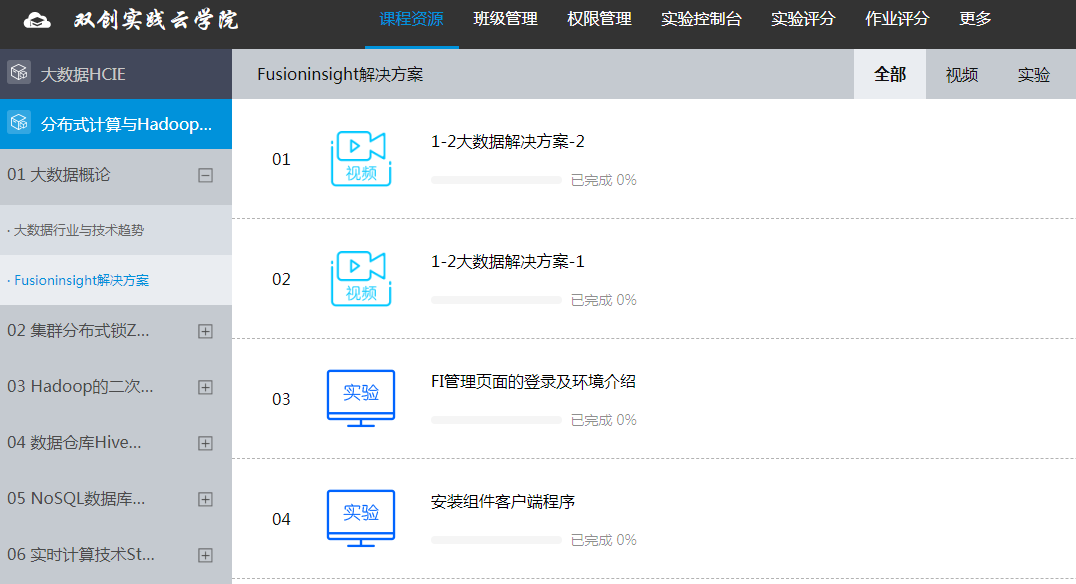 直播资源/直播课程:可查看系统全部老师的直播课程，有权限的课程即可点击“查看详情”进入课程详情页。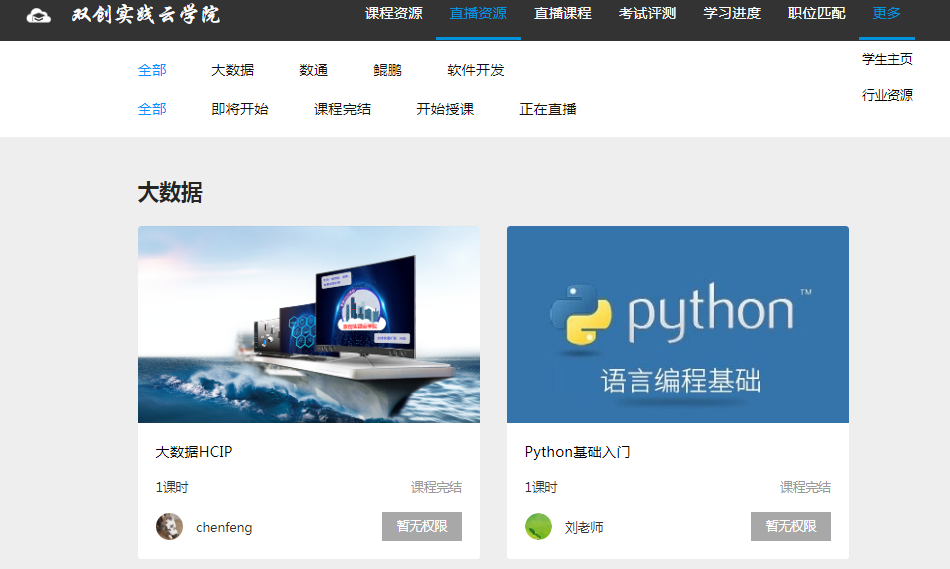 考试评测：点击"考试测评"，可参加实时考试和模拟考试。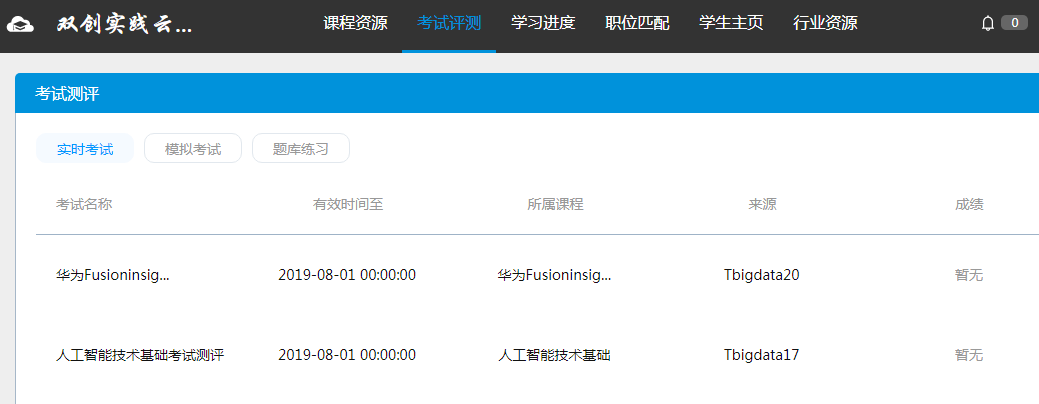 学习进度：点击"学习进度"，可查看个人在平台的学习及实验进度，在线管理/清理实验环境、下载实验报告。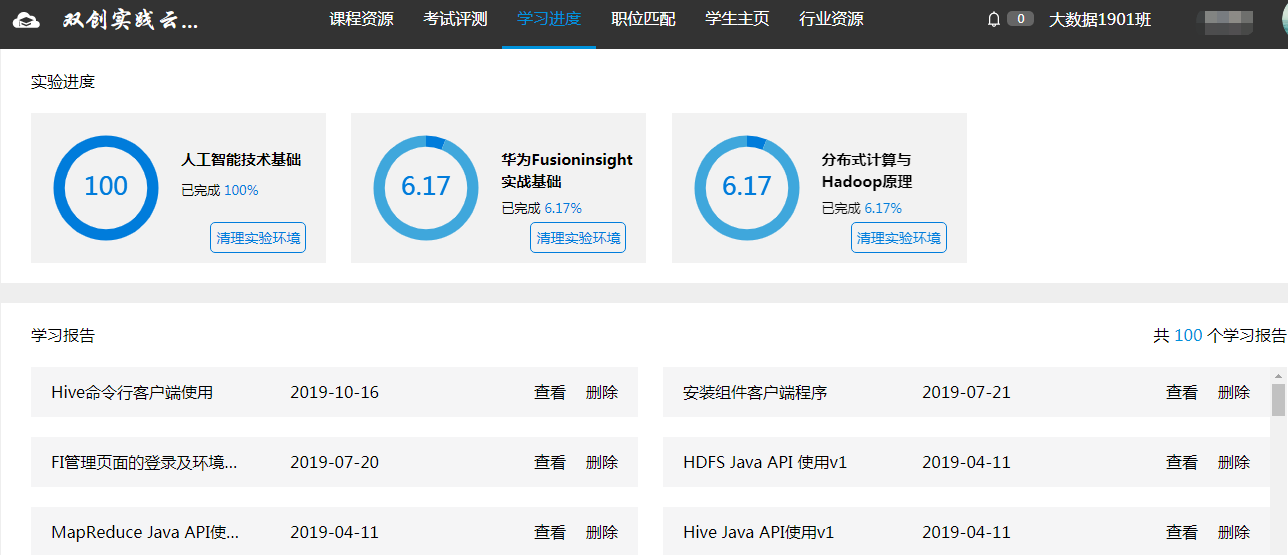 学生主页：记录学生在平台中的学习轨迹与能力成长。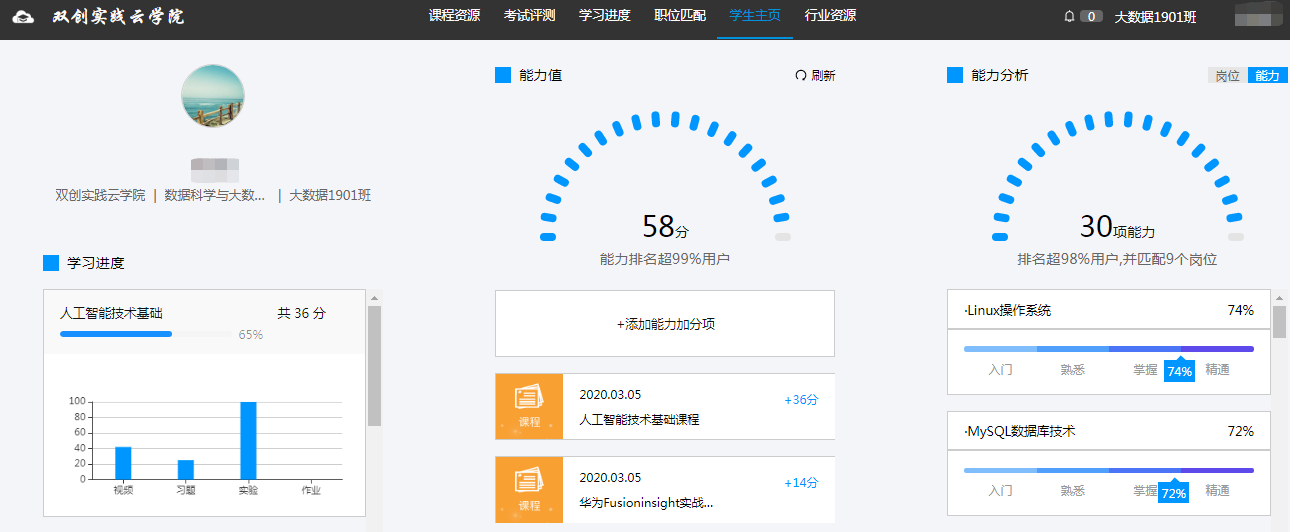 职位匹配：平台根据计算学生累计学习成果，智能匹配合适的企业招聘职位。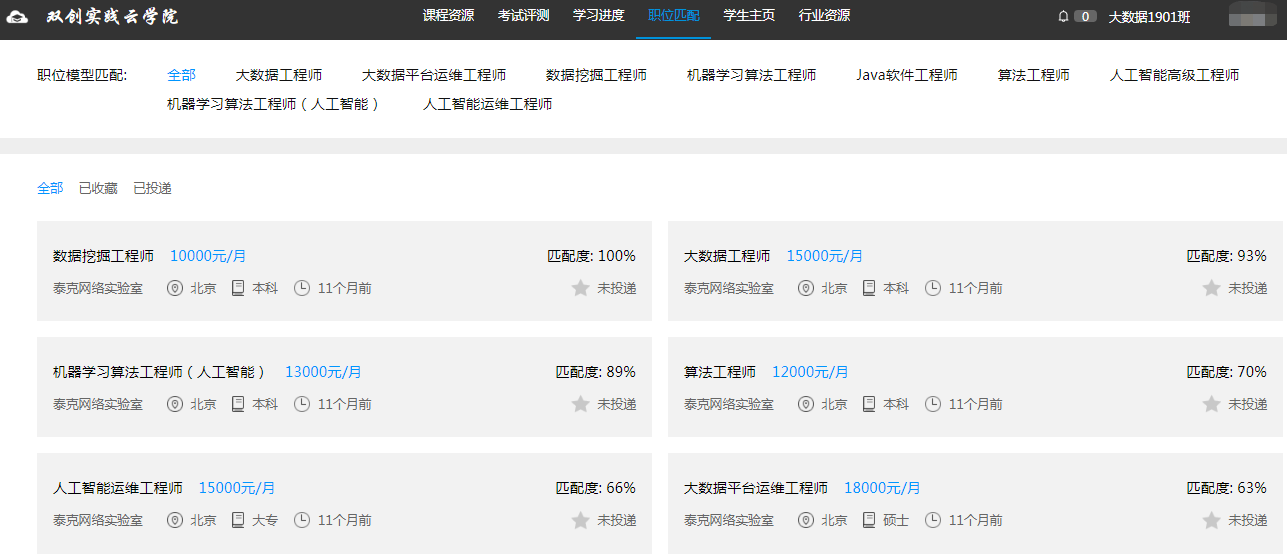 行业资源：提供ICT行业内前沿热门的新技术或案例的在线实训学习资源。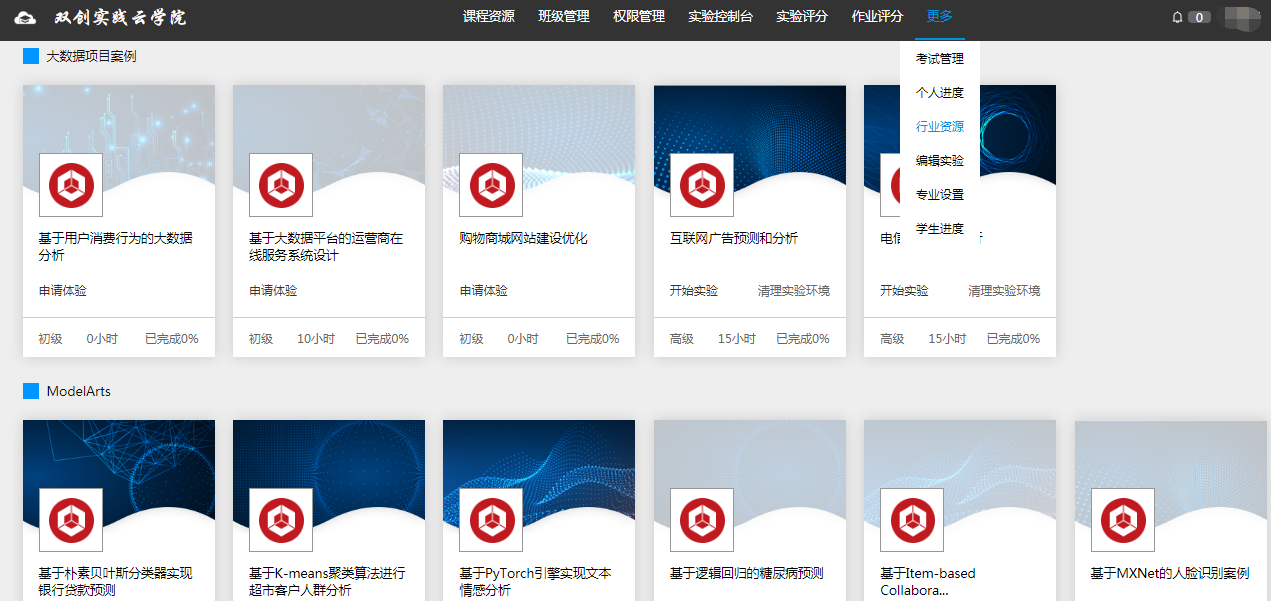 老师功能课程资源：平台为老师打造的在线备课与教学管理系统。课程上云：点击“编辑视图”，进入课程资源编辑模式，老师可创建自定义课程，并将课程资源上云，提供给学生学习。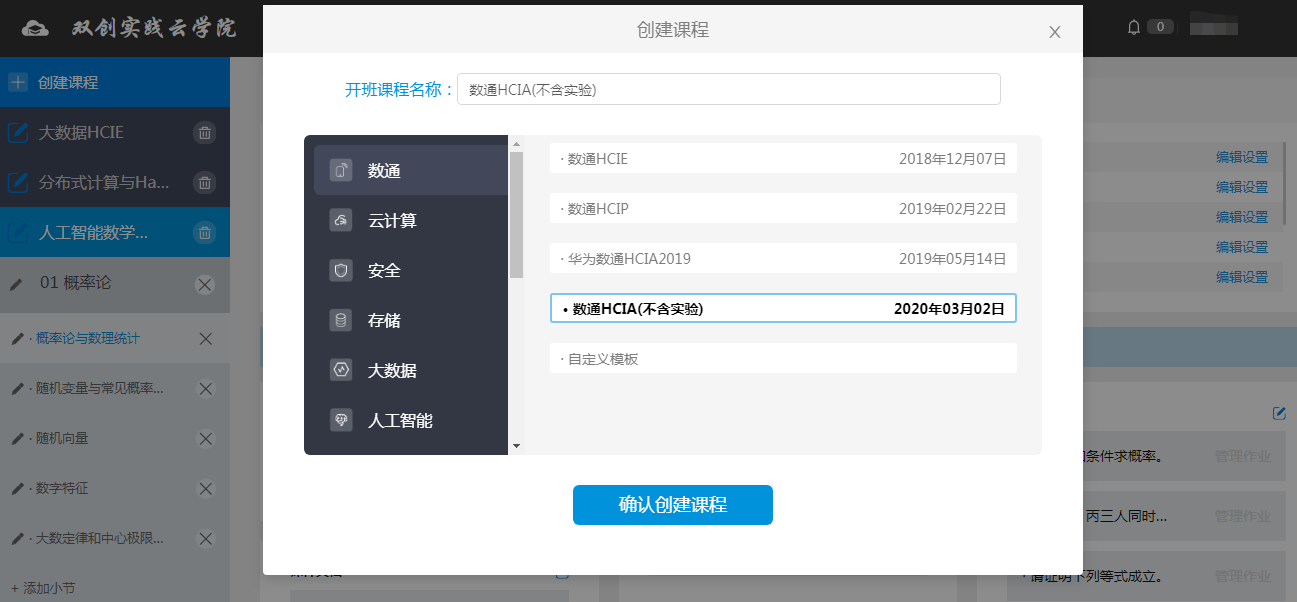 实验上云：编辑实验。老师可创建实验，自定义配置实验环境，并将个人实验上云，提供给学生在线实训。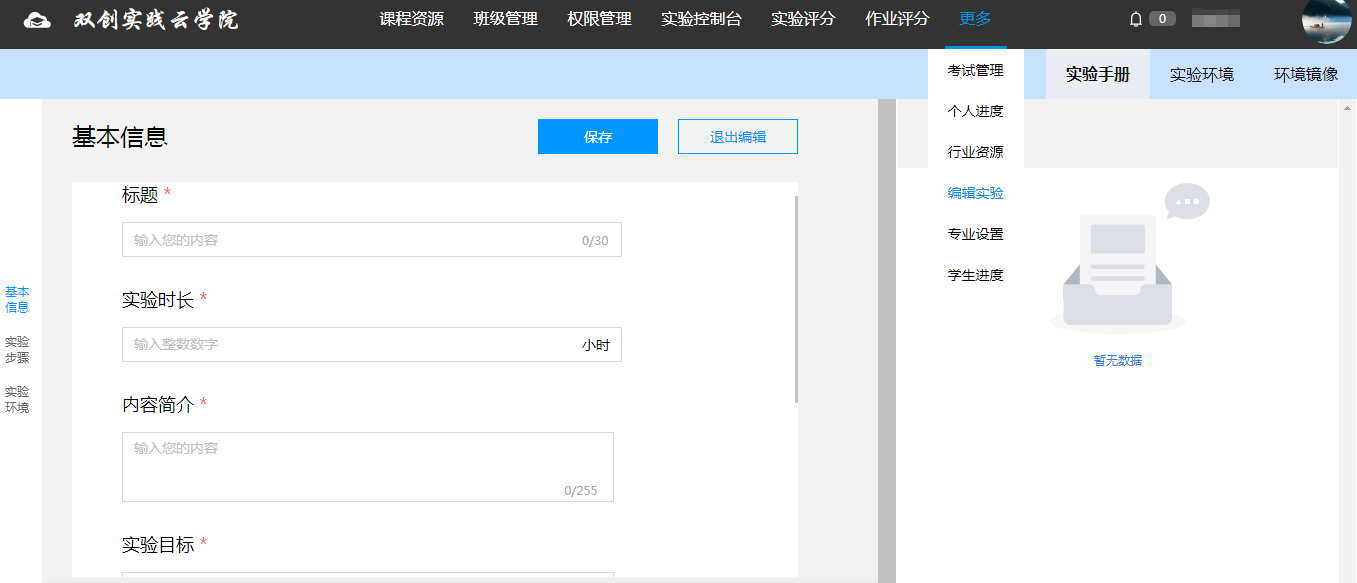 权限管理：老师可以根据需求，设置本校学生账号对平台资源的使用权限。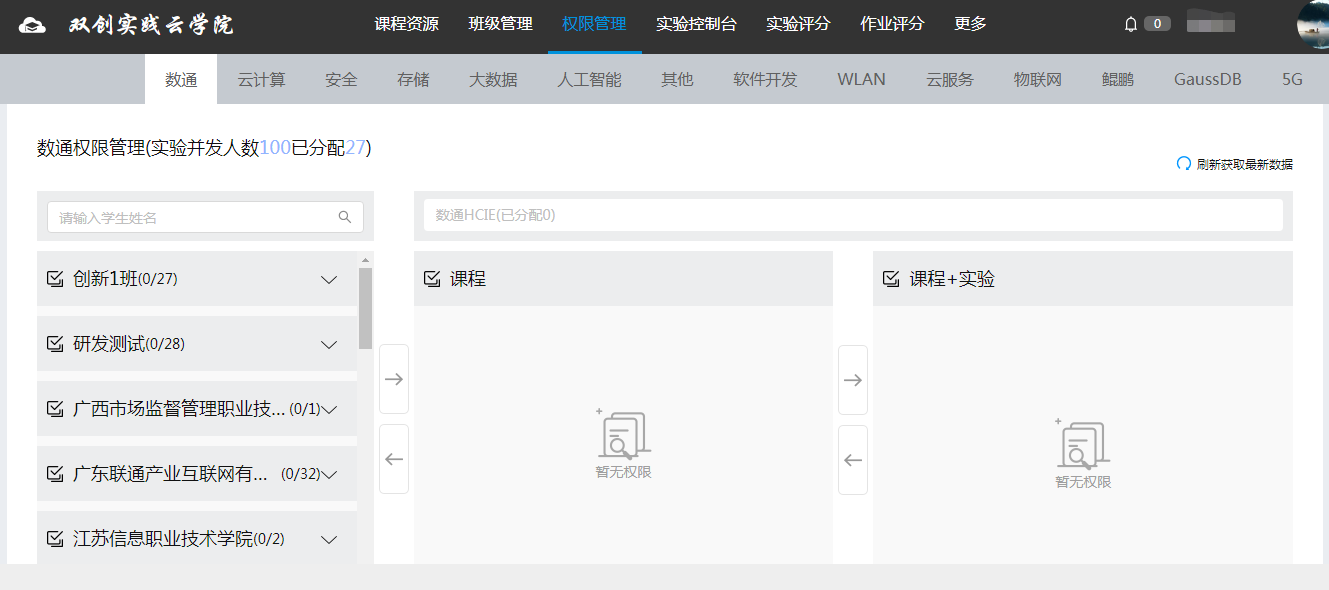 实验控制台：老师可以对当前拥有实验权限的学生进行可视化管理、在线操控。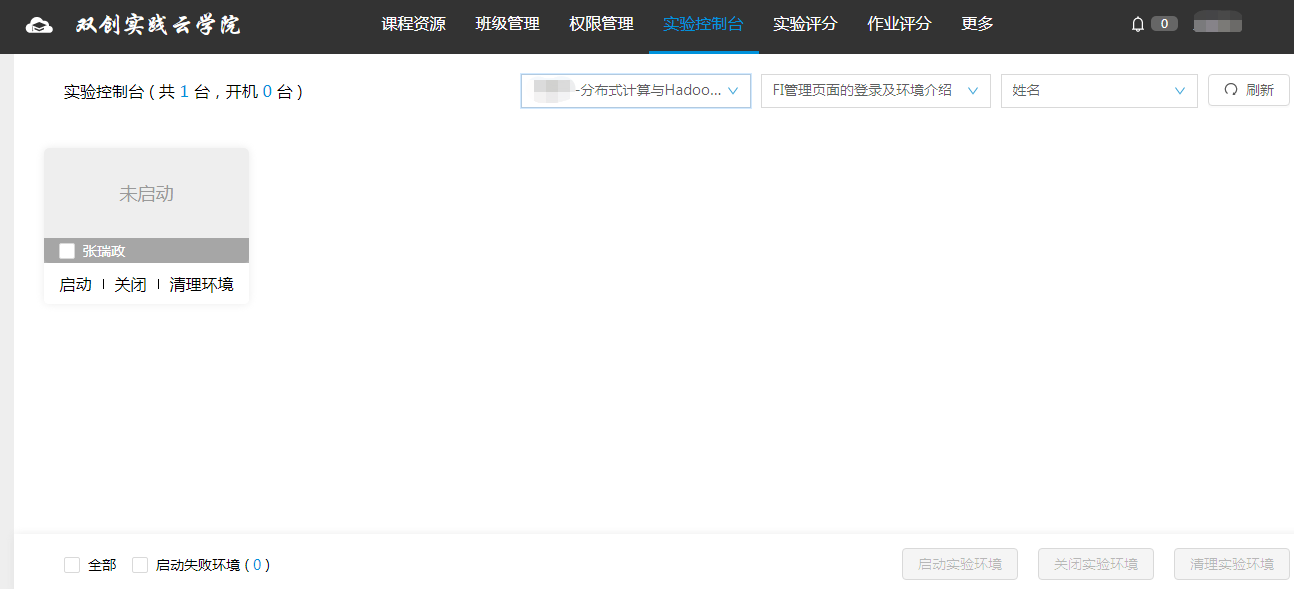 实验评分：老师可以对学生的实验记录进行查看管理和评分。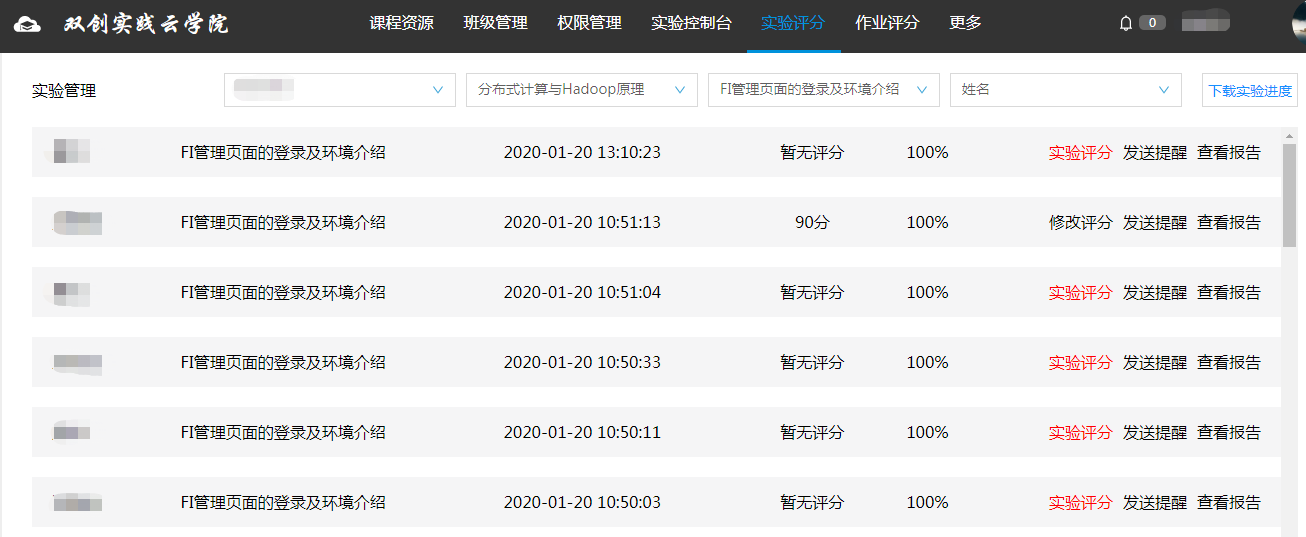 考试管理：老师可在线管理查看学生的考试成绩记录、下载成绩记录、创建发布考试、自定义题库。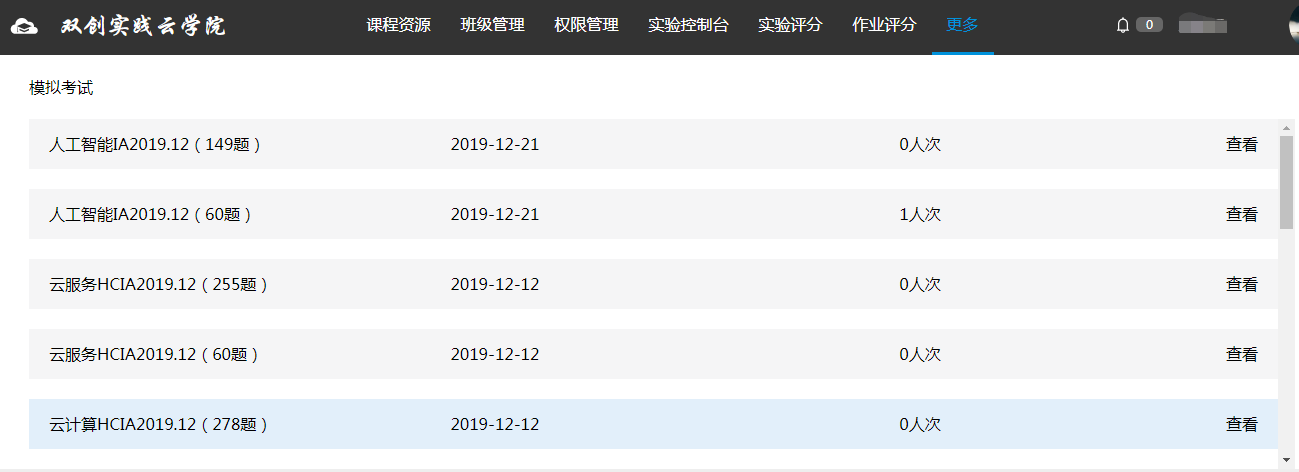 班级管理：老师可以在平台系统中自定义创建管理班级、添加管理学生账号。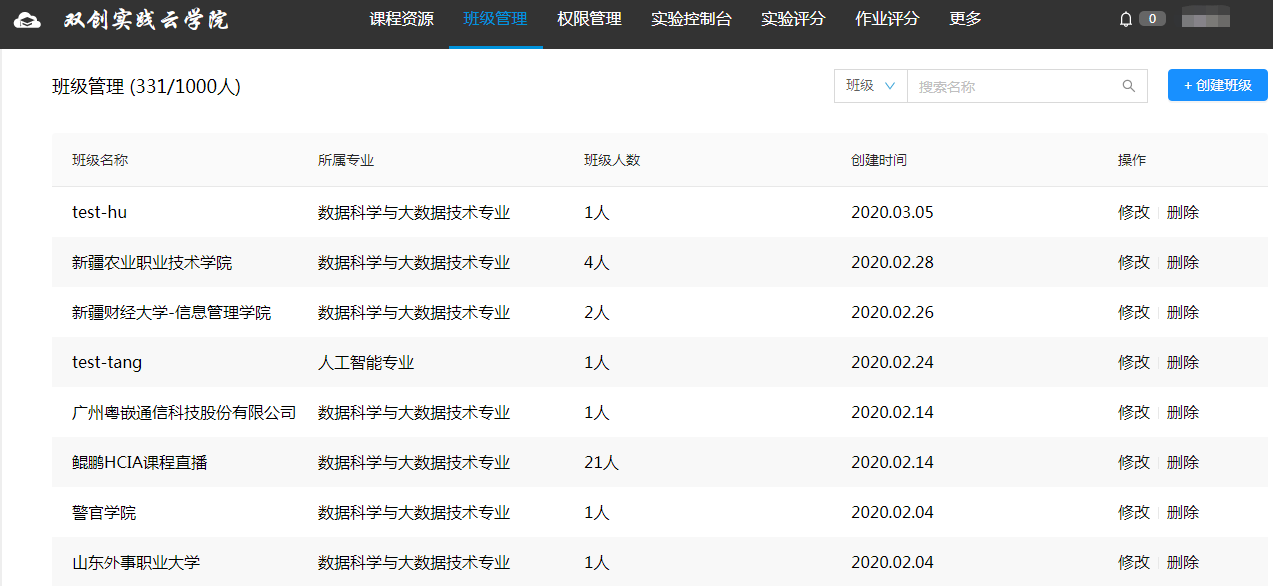 个人进度：查看个人在平台的学习及实验进度，在线管理、清理实验环境、下载实验报告。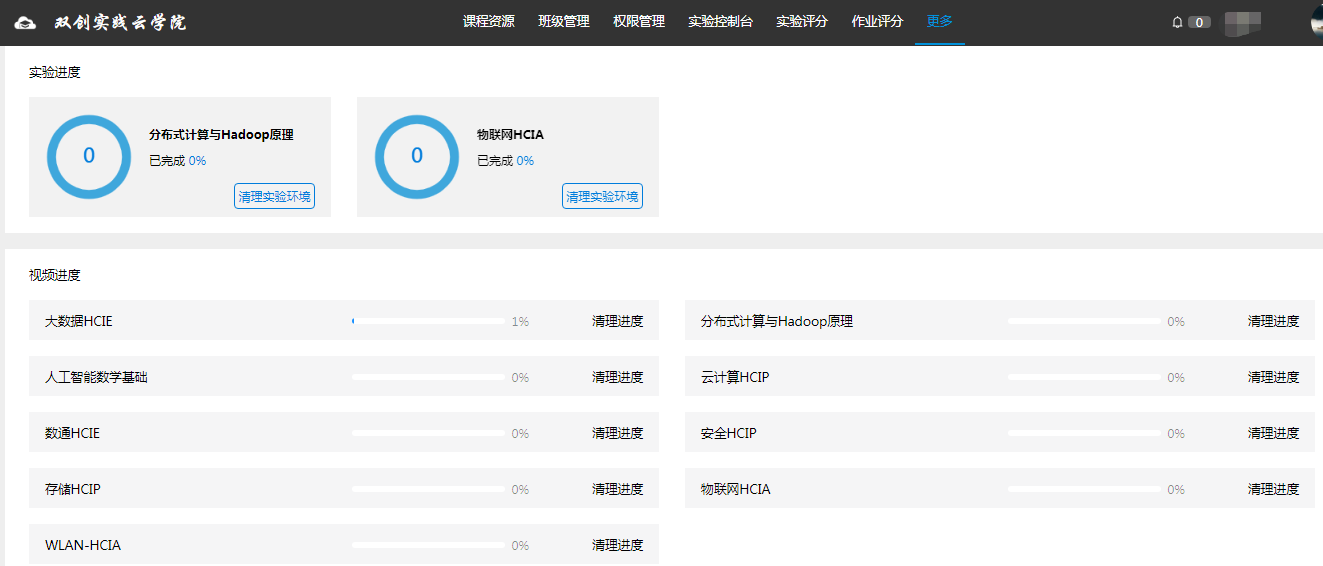 专业设置：点击"专业设置"， 即可看到院长设置的专业课程体系，老师将自己创建的课程，设置关联在相对于的位置，完成设置后即可点亮该课程。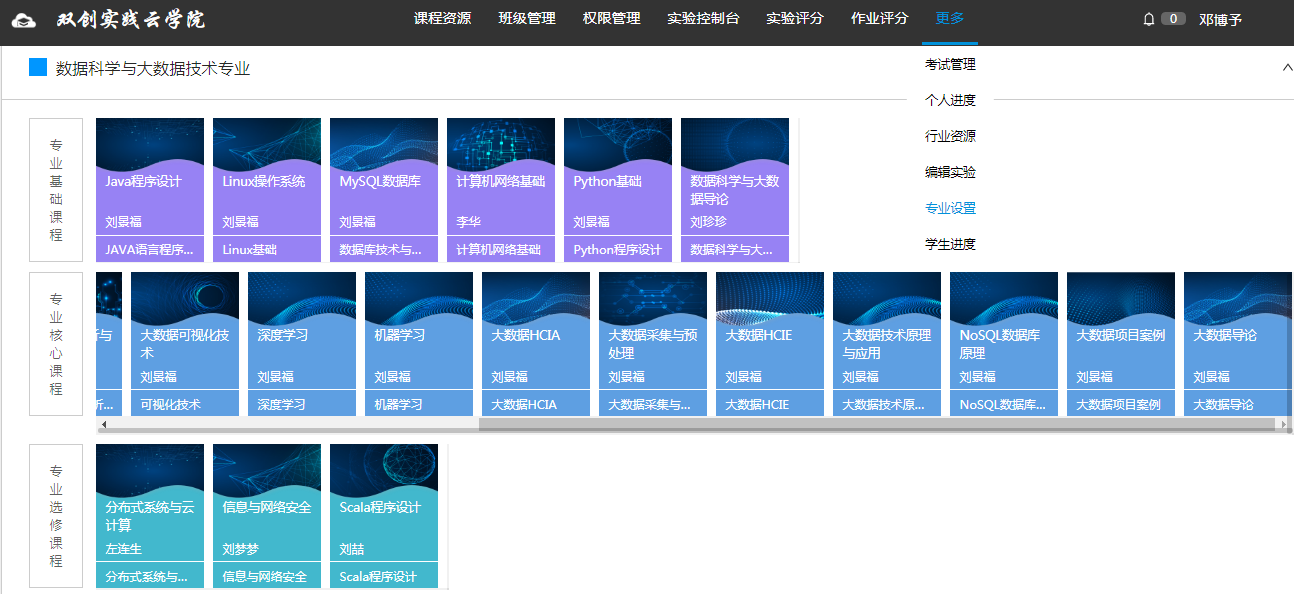 院长功能数据总览/数据监控：数据总览监控，包含学生数据、就业数据、市场数据。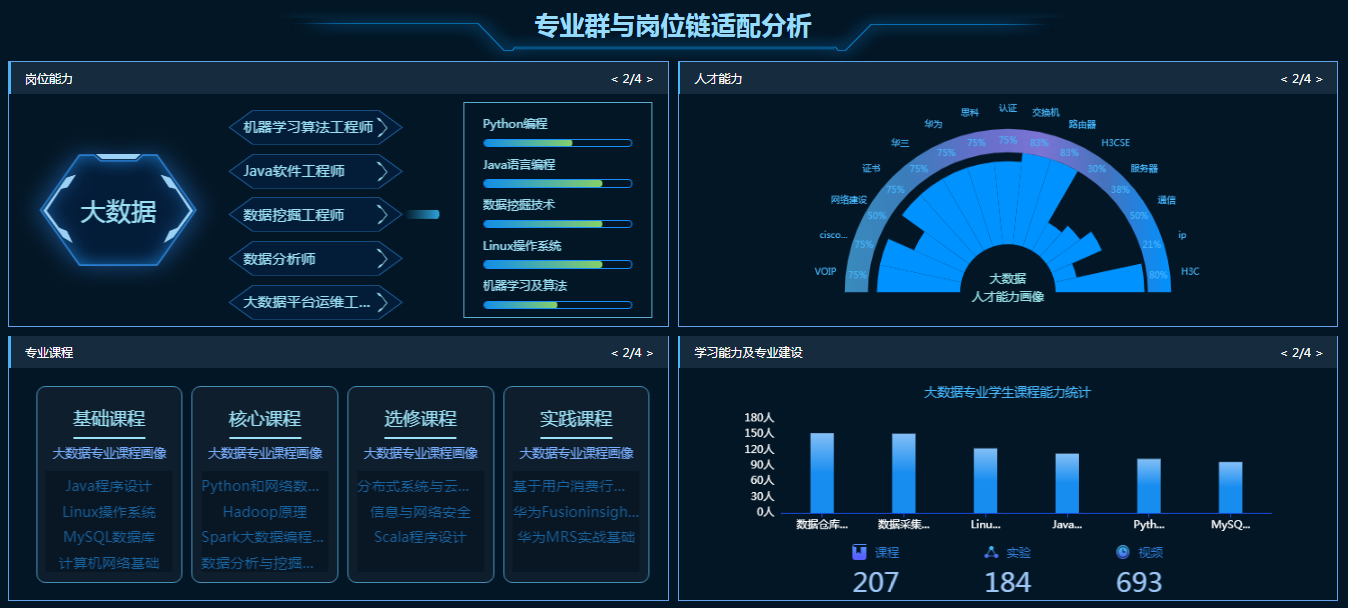 创建专业：为学校创建新的专业，通过平台提供的模板，在线配置专业课程体系。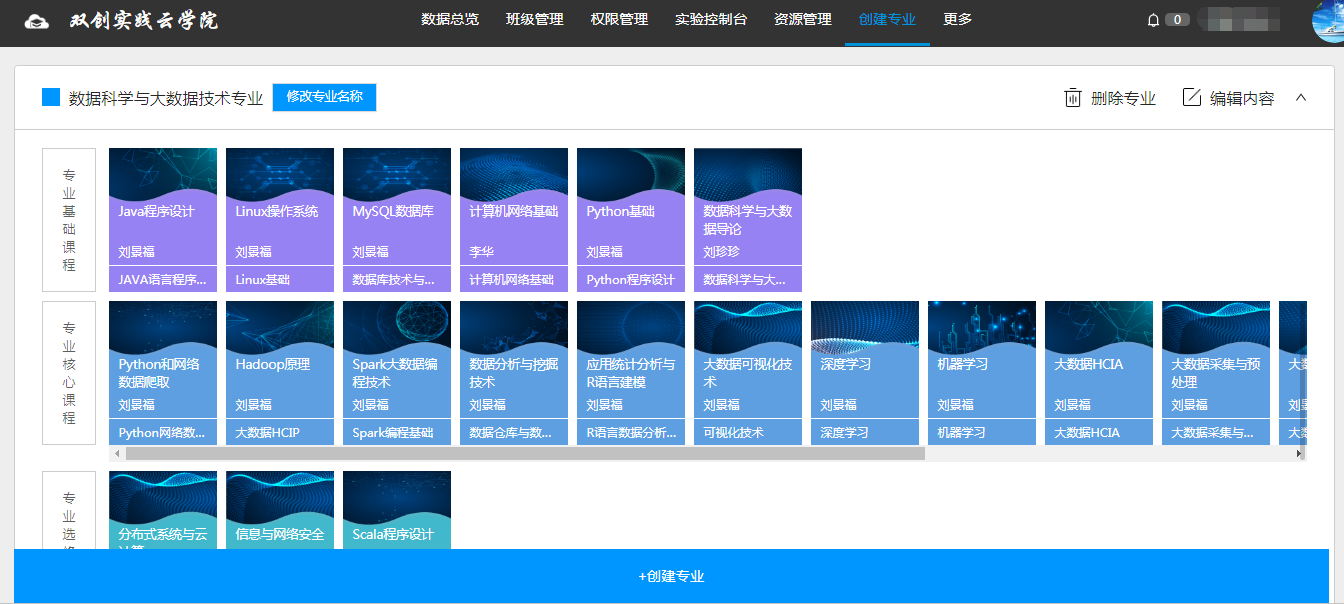 老师管理：院长可创建老师账号、修改老师信息等。权限管理：院长可对全部班级学生设置权限，添加学生至课程资源权限池，或课程+实验权限池。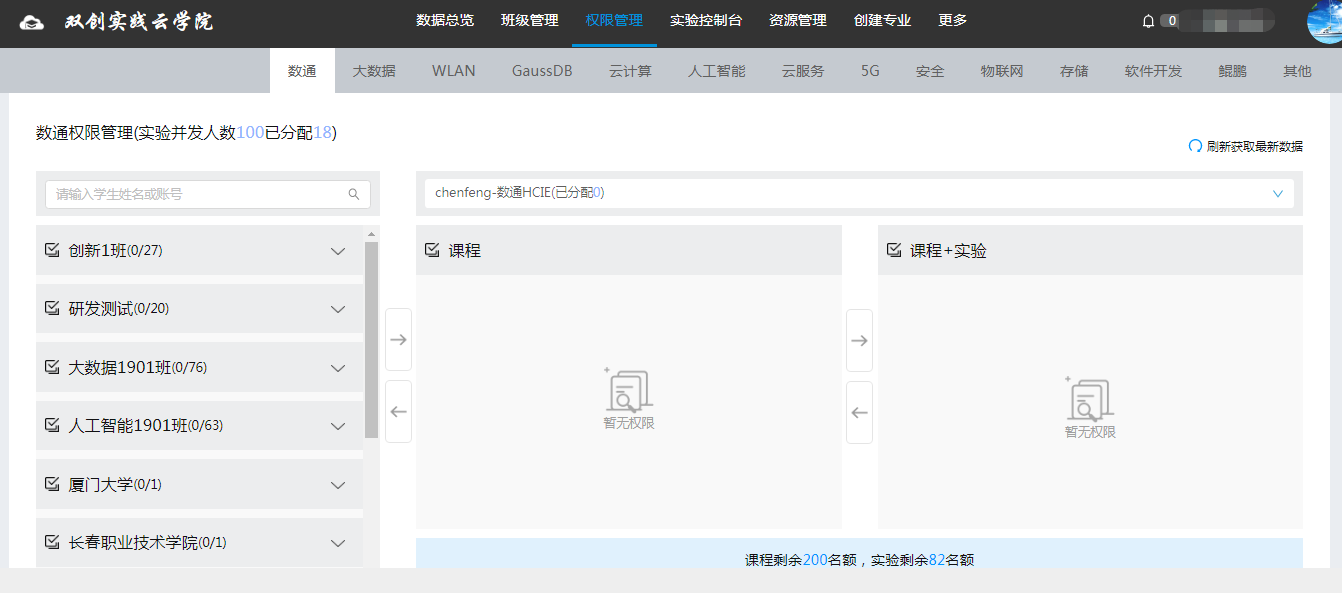 课程资源直播资源直播课程考试评测学习进度学生主页职位匹配行业资源课程资源课程上云实验上云直播课程权限管理实验控制台实验评分考试管理班级管理个人进度专业设置学生进度习题管理作业管理行业资源数据总览班级管理权限管理实验控制台资源管理创建专业老师管理数据监控学生进度